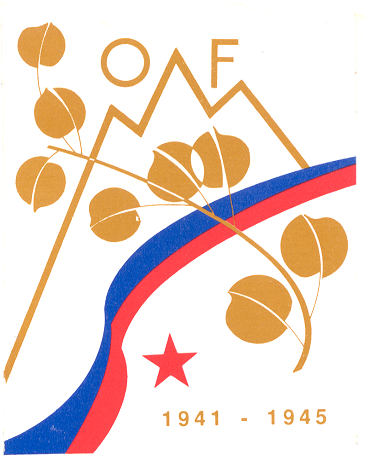 Združenje borcev za vrednote NOB TrebnjeObčinska organizacija ŠentrupertV A B I L OV počastitev 80. obletnice postavitve tabora Zapadnodolenjskega odreda v Jelovki nad Zabukovjem O.O. Šentrupert  3. 12. 2022 (sobota)  organiziraMIKLAVŽEV POHODLetos bo organiziran pohod v Jelovko; izpred domačije Gregorčič v Zabukovju ob 10.00 uri. Pot je primerna za otroke in starejše ( traja približno 40 min v eno smer). Pri baraki v Jelovki bo ob 11.00 uri organiziran krajši kulturni program, dogodke takratnega časa, ki so bili povezani tudi z Miklavževanjem pa bo obudil predsednik O.O. Šentrupert Jurij Bizjak. Pohod bo organiziran  v vsakem vremenu. Pohodniki bodo vodeni,  udeležba je na lastno odgovornost. Malica iz nahrbtnika, za otroke pa ….. Vabljeni !                                                                                     Združenje borcev za                                                                                                                                                                                                                                          vrednote NOB Trebnje                                                                                                                    O.O. Šentrupert                                                                                                                                                         